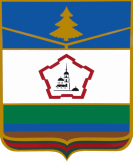 Р О С С И Й С К А Я      Ф Е Д Е Р А Ц И ЯБРЯНСКАЯ ОБЛАСТЬКОЛЛЕГИЯ КОНТРОЛЬНО-СЧЕТНОЙ ПАЛАТЫПОЧЕПСКОГО РАЙОНАОктябрьская площадь, д. 3-а, г. Почеп, 243400РЕШЕНИЕКоллегии Контрольно-счетной палатыПочепского района."29 " июня 2019 г.                                                                                                    N 2Рассмотрев следующие вопросы:О заключении по результатам экспертно-аналитического мероприятия «Экспертиза и подготовка заключения на отчет об исполнении бюджета Почепского района за 2018 год».О заключении по результатам экспертно-аналитического мероприятия «Экспертиза и подготовка заключения на отчет об исполнении бюджета 16 сельских и 2 городских поселений МО Почепского района за 2018 год».О заключении по результатам экспертно-аналитического мероприятия «Экспертиза и подготовка заключения на отчет об исполнении бюджета Почепского района за 1 квартал 2019 года».О заключении по результатам экспертно-аналитических мероприятий «Экспертиза и подготовка заключения на отчеты об исполнении бюджетов 16 сельских и 2 городских поселений Почепского района за 1 квартал 2019 года».О внесении изменений в план работы Контрольно-счетной палаты Почепского района на 2019 год.   Коллегия приняла решение:Утвердить заключение по результатам внешней проверки отчета об исполнении бюджета Почепского района за 2018 год.Направить заключение по результатам внешней проверки отчета об исполнении бюджета Почепского района за 2018 год главе администрации Почепского района и главе Почепского района.Утвердить заключение по результатам внешней проверки отчетов об исполнении бюджетов 16 сельских и 2 городских поселений МО Почепского района за 2018 год. Направить заключение по результатам внешней проверки отчета об исполнении бюджетов 16 сельских и 2 городских поселений МО Почепского района за 2018 год главам муниципальных образований.Утвердить заключение по результатам экспертно-аналитического мероприятия «Экспертиза и подготовка заключения на отчет об исполнении бюджета Почепского района за 1 квартал 2019 года». Направить заключение по результатам экспертно-аналитического мероприятия «Экспертиза и подготовка заключения на отчет об исполнении бюджета Почепского района за 1 квартал 2019 года» главе администрации Почепского района и главе Почепского района.Утвердить заключение по результатам экспертно-аналитического мероприятия «Экспертиза и подготовка заключения на отчет об исполнении бюджетов 16 сельских и 2 городских поселений Почепского района за 1 квартал 2019 года».Направить заключение по результатам по результатам экспертно-аналитического мероприятия «Экспертиза и подготовка заключения на отчет об исполнении бюджетов 16 сельских и 2 городских поселений Почепского района за 1 квартал 2019 года» главам муниципальных образований.Направить в Контрольно-ревизионное управление Администрации Губернатора Брянской области и Правительства Брянской области информацию по фактам выявленных нарушений законодательства о контрактной системе в сфере закупок товаров, работ, услуг для обеспечения муниципальных нужд.            10. Внести в план работы Контрольно-счетной палаты Почепского района на 2019 год, утвержденный решением Коллегии Контрольно-счетной палаты от 27.12.2018 №5, изложив его в новой редакции (Приложение1) 11. Разместить на официальной странице Контрольно-счетной палаты Почепского района новую редакцию плана работы Контрольно-счетной палаты Почепского района на 2019 год.Председатель                                                                Л.И. МолодоженСекретарь                                                                      В.В. КасацкийТел. (48345)3-07 -3, Факс (848345) 3-07-31